UNITED STATESSECURITIES AND EXCHANGE COMMISSIONWashington, D.C.  20549___________________________________FORM 8-K___________________________________CURRENT REPORTPursuant to Section 13 or 15(d) of the Securities Exchange Act of 1934date of Report (Date of earliest event reported): August 1, 2018___________________________________MRC Global inc.(Exact name of registrant as specified in its charter)___________________________________Registrant’s telephone number, including area code:  (877) 294-7574Check the appropriate box below if the Form 8-K filing is intended to simultaneously satisfy the filing obligation of the registrant under any of the following provisions (see General Instruction A.2. below):[  ] Written communications pursuant to Rule 425 under the Securities Act (17 CFR 230.425)[  ] Soliciting material pursuant to Rule 14a-12 under the Exchange Act (17 CFR 240.14a-12)[  ] Pre-commencement communications pursuant to Rule 14d-2(b) under the Exchange Act (17 CFR 240.14d-2(b))[  ] Pre-commencement communications pursuant to Rule 13e-4(c) under the Exchange Act (17 CFR 240.13e-4(c))Indicate by check mark whether the registrant is an emerging growth company as defined in Rule 405 of the Securities Act of 1933 (§230.405 of this chapter) or Rule 12b-2 of the Securities Exchange Act of 1934 (§240.12b-2 of this chapter).Emerging growth company ☐If an emerging growth company, indicate by check mark if the registrant has elected not to use the extended transition period for complying with any new or revised financial accounting standards provided pursuant to Section 13(a) of the Exchange Act. ☐Item 2.02	Results of Operations and Financial ConditionOn August 1, 2018, MRC Global Inc. (“MRC Global” or the “Company”) issued a press release announcing its financial results for the three and six months ended June 30, 2018. A copy of the press release is furnished as Exhibit 99.1 to this Form 8-K and is incorporated herein by reference.In accordance with General Instruction B.2 of Form 8-K, the information in Item 2.02 of this Current Report on Form 8-K, including Exhibit 99.1, shall not be deemed to be "filed" for purposes of Section 18 of the Securities Exchange Act of 1934, as amended (the "Exchange Act"), or otherwise subject to the liability of that section, and shall not be incorporated by reference into any registration statement or other document filed under the Securities Act of 1933, as amended, or the Exchange Act, except as shall be expressly set forth by specific reference in such filing.Item 7.01	Regulation FD Disclosure.MRC Global expects the following results with respect to the operations and performance of the Company for the 2018 fiscal year:The Company expects 2018 revenue to be between $4,150 million and $4,350 million.The Company expects revenue in the upstream sector to be up 22-27%, revenue in the midstream sector to be up 5-10% and revenue in the downstream sector to be up 20-25%, in each case, for the full year 2018 as compared to 2017.  The Company expects 15-20% revenue growth in the U.S segment, 10-15% revenue growth in the International segment and 5-10% revenue growth in the Canada segment, in each case, for the full year 2018 as compared to 2017.Sequentially, the Company expects third quarter 2018 revenue to be up in the low-single digit percentage range from the second quarter of 2018.Given MRC Global’s current mix of products and projects, the Company expects a gross profit percentage of 16.4% to 16.6% and an Adjusted Gross Profit percentage of 19.2% to 19.4% for 2018.  Adjusted Gross Profit percentage is a non-GAAP measure that is not necessarily better than gross profit percentage.  The Company defines Adjusted Gross Profit as sales, less cost of sales, plus depreciation and amortization, plus amortization of intangibles, and plus or minus the impact of its last-in, first-out (“LIFO”) inventory costing methodology. The Company presents Adjusted Gross Profit because the Company believes it is a useful indicator of the Company’s operating performance without regard to items, such as amortization of intangibles, that can vary substantially from company to company depending upon the nature and extent of acquisitions of which they have been involved. Similarly, the impact of the LIFO inventory costing method can cause results to vary substantially from company to company depending upon whether they elect to utilize LIFO and depending upon which method they may elect. The Company uses Adjusted Gross Profit as a key performance indicator in managing its business. The Company believes that gross profit is the financial measure calculated and presented in accordance with U.S. generally accepted accounting principles that is most directly comparable to Adjusted Gross Profit.The following table reconciles Adjusted Gross Profit and Adjusted Gross Profit percentage (non-GAAP measures) to gross profit and gross profit percentage (GAAP measures):* Percentages are based on the midpoint of revenue guidance provided above.The Company expects selling, general and administrative expense to be between $545 million and $555 million in 2018.The Company expects cash from operations to be between breakeven and a use of approximately $25 million in 2018.The Company expects to have an effective tax rate of 28-29% for the full year of 2018.The Company expects its total capital expenditures for 2018 to be approximately $20 million.Assuming no acquisitions, the Company expects net leverage to decrease in 2018.The Company expects equity based compensation expense to be $14 million in 2018.The above information, as well as information contained in Exhibit 99.1 referenced under Item 9.01 below, contain forward-looking statements within the meaning of Section 27A of the Securities Act and Section 21E of the Exchange Act.  Words such as “will,” “expect,” “expects,” “expected,” “believes,” “looking forward,” “guidance” and similar expressions are intended to identify forward-looking statements.Statements about the company’s business, including its strategy, its industry, the company’s future profitability, the company’s guidance on its sales, Adjusted EBITDA, gross profit, gross profit percentage, Adjusted Gross Profit and Adjusted Gross Profit percentage, tax rate, capital expenditures and cash from operations, growth in the company’s various markets and the company’s expectations, beliefs, plans, strategies, objectives, prospects and assumptions are not guarantees of future performance.  These statements are based on management’s expectations that involve a number of business risks and uncertainties, any of which could cause actual results to differ materially from those expressed in or implied by the forward-looking statements.  These statements involve known and unknown risks, uncertainties and other factors, most of which are difficult to predict and many of which are beyond our control, including the factors described in the company’s SEC filings that may cause our actual results and performance to be materially different from any future results or performance expressed or implied by these forward-looking statements.These risks and uncertainties include (among others) decreases in oil and natural gas prices; decreases in oil and natural gas industry expenditure levels, which may result from decreased oil and natural gas prices or other factors; increased usage of alternative fuels, which may negatively affect oil and natural gas industry expenditure levels; U.S. and international general economic conditions; the company’s ability to compete successfully with other companies in MRC Global’s industry; the risk that manufacturers of the products the company distributes will sell a substantial amount of goods directly to end users in the industry sectors the company serves; unexpected supply shortages; cost increases by the company’s suppliers; the company’s lack of long-term contracts with most of its suppliers; suppliers’ price reductions of products that the company sells, which could cause the value of the company’s inventory to decline; decreases in steel prices, which could significantly lower MRC Global’s profit; increases in steel prices, which the company may be unable to pass along to its customers which could significantly lower its profit; the company’s lack of long-term contracts with many of its customers and the company’s lack of contracts with customers that require minimum purchase volumes; changes in the company’s customer and product mix; risks related to the company’s customers’ creditworthiness; the success of the company’s acquisition strategies; the potential adverse effects associated with integrating acquisitions into the company’s business and whether these acquisitions will yield their intended benefits; the company’s significant indebtedness; the dependence on the company’s subsidiaries for cash to meet its debt obligations; changes in the company’s credit profile; a decline in demand for or adverse change in the value of certain of the products the company distributes if tariffs and duties on these products are imposed or lifted; environmental, health and safety laws and regulations and the interpretation or implementation thereof; the sufficiency of the company’s insurance policies to cover losses, including liabilities arising from litigation; product liability claims against the company; pending or future asbestos-related claims against the company; the potential loss of key personnel; interruption in the proper functioning of the company’s information systems and the occurrence of cyber security incidents; loss of third-party transportation providers; potential inability to obtain necessary capital; risks related to adverse weather events or natural disasters; impairment of our goodwill or other intangible assets; adverse changes in political or economic conditions in the countries in which the company operates; exposure to U.S. and international laws and regulations, including the U.S. Foreign Corrupt Practices Act and the U.K. Bribery Act and other economic sanction programs; risks associated with international stability and geopolitical developments; risks relating to ongoing evaluations of internal controls required by Section 404 of the Sarbanes-Oxley Act; risks related to the Company’s intention not to pay dividends; and risks arising from compliance with and changes in laws and regulations in the countries in which we operate, including (among others) changes in tax law, tax rates, interpretation in tax laws and the recently implemented General Data Protection Regulation.For a discussion of key risk factors, please see the risk factors disclosed in the company’s SEC filings, which are available on the SEC’s website at www.sec.gov and on the company’s website, www.mrcglobal.com.  Our filings and other important information are also available on the Investor Relations page of our website at www.mrcglobal.com.Undue reliance should not be placed on the company’s forward-looking statements. Although forward-looking statements reflect the company’s good faith beliefs, reliance should not be placed on forward-looking statements because they involve known and unknown risks, uncertainties and other factors, which may cause the company’s actual results, performance or achievements or future events to differ materially from anticipated future results, performance or achievements or future events expressed or implied by such forward-looking statements.  The company undertakes no obligation to publicly update or revise any forward-looking statement, whether as a result of new information, future events, changed circumstances or otherwise, except to the extent required by law.The information referenced under Item 7.01 (including Exhibit 99.1 referenced under Item 9.01 below) of this Current Report on Form 8-K is being “furnished” under “Item 7.01.  Regulation FD Disclosure” and, as such, shall not be deemed to be “filed” for the purposes of Section 18 of the Securities Exchange Act of 1934, as amended, or otherwise subject to the liabilities of that section.  The information set forth in this Current Report on Form 8-K (including Exhibit 99.1 referenced under Item 9.01 below) shall not be incorporated by reference into any registration statement, report or other document filed by MRC Global pursuant to the Securities Act of 1933, as amended, except as shall be expressly set forth by specific reference in such filing.Item 9.01 	Financial Statements and Exhibits.99.1 	Press release of MRC Global Inc. dated August 1, 2018INDEX TO EXHIBITSSIGNATURESPursuant to the requirements of the Securities Exchange Act of 1934, the registrant has duly caused this report to be signed on its behalf by the undersigned hereunto duly authorized.Date:  August 1, 2018MRC GLOBAL INC.By: /s/ James E. Braun                                                     James E. BraunExecutive Vice President and Chief Financial Officer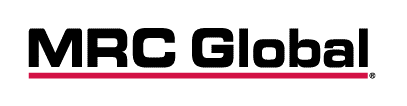 MRC Global Announces Second Quarter 2018 ResultsSales of $1.08 billionNet income attributable to common stockholders of $16 millionDiluted earnings per common share of $0.17Adjusted EBITDA of $78 millionHouston, TX – Aug 1, 2018 – MRC Global Inc. (NYSE: MRC), the largest global distributor, based on sales, of pipe, valves and fittings and related products and services to the energy industry, today announced second quarter 2018 results. The company’s sales were $1.08 billion for the second quarter of 2018, which were 17% higher than the second quarter of 2017 and 7% higher than the first quarter of 2018. All end-markets experienced growth against both comparative periods.Net income attributable to common stockholders for the second quarter of 2018 was $16 million, or $0.17 per diluted share, compared to net income attributable to common stockholders of $0 million, or $0.00 per diluted share for the second quarter of 2017. Andrew R. Lane, MRC Global’s president and chief executive officer stated, “Our second quarter results demonstrate solid execution in a positive oil and gas macroeconomic environment. Revenue was $1.08 billion in the second quarter resulting in 17% growth over the same quarter last year. Adjusted EBITDA of $78 million was 7.2% of sales in the second quarter due to growth in all our end-market sectors, an improved gross profit percentage and disciplined cost control. We remain positive on the balance of 2018 as our customers continue to maintain their spending plans in our three end-markets.”MRC Global’s second quarter 2018 gross profit was $177 million, or 16.4% of sales, an increase from second quarter 2017 gross profit of $149 million, or 16.2% of sales. Gross profit for the second quarter of 2018 and 2017 reflects an expense of $15 million and $5 million, respectively, in cost of sales relating to the use of the last-in, first out (LIFO) method of inventory cost accounting. Selling, general and administrative (SG&A) expenses were $136 million, or 12.6% of sales, for the second quarter of 2018 compared to $132 million, or 14.3% of sales, for the same period of 2017. SG&A as a percentage of revenue declined due to continued growth in the business and disciplined cost control.Adjusted EBITDA was $78 million in the second quarter of 2018 compared to $44 million for the same period in 2017. Please refer to the reconciliation of adjusted EBITDA (a non-GAAP measure) to net income (a GAAP measure) in this release.The effective tax rate in the second quarter of 2018 and 2017 was 27% and 33%, respectively. The effective tax rate in 2018 differed from the U.S. federal statutory rate of 21% primarily as a result of pre-tax losses in certain foreign jurisdictions with no corresponding tax benefit.Sales by Segment U.S. sales in the second quarter of 2018 were $878 million, up $158 million, or 22%, from the same quarter in 2017. All end-markets experienced strong growth with midstream up $75 million or 20%, driven by an increase in both our gas utility and transmission and gathering subsectors, followed by downstream, up $53 million or 29% driven primarily by deliveries related to project activity. Upstream sales increased $30 million or 19% as higher oil prices drove increased customer activity.Canadian sales in the second quarter of 2018 were $80 million, up $11 million, or 16%, from the same quarter in 2017 due to growth in our upstream and downstream businesses partially offset by lower midstream revenue. A stronger Canadian dollar relative to the U.S. dollar had a favorable impact of approximately $3 million.International sales in the second quarter of 2018 were $124 million, down $9 million, or 7%, from the same period in 2017. The decrease was primarily due to non-recurring midstream pipeline project sales in Australia in 2017 partially offset by upstream project activity in Kazakhstan. Stronger foreign currencies relative to the U.S. dollar had a favorable impact of approximately $6 million.Sales by Sector Upstream sales in the second quarter of 2018 increased 19% over the second quarter of 2017 to $307 million, or 28% of total sales. The increase in upstream sales was across all segments but primarily in our U.S. and Canadian segments.Midstream sales in the second quarter of 2018 increased 12% from the second quarter of 2017 to $472 million, or 44% of total sales. Sales to gas utility customers were up by 22% while sales to transmission and gathering customers were up 5% over the same quarter in 2017.Downstream sales in the second quarter of 2018 increased 24% from the second quarter of 2017 to $303 million, or 28% of total sales. The increase was across all segments but primarily in the U.S. segment.  Balance SheetAs of June 30, 2018, cash balances were $31 million. Debt, net of cash, was $677 million and availability under our asset based lending facility was $414 million. During the second quarter of 2018, the company used $65 million of cash from operations related to the growth in the business and to build inventory in advance of inflationary price increases. In the second quarter of 2018, the company repriced its Term Loan agreement reducing the interest rate margin by 50 basis points and recorded a $1 million pre-tax charge to write off debt issuance costs. Share Repurchase Program UpdateIn October 2017, the board of directors authorized a share repurchase program for common stock of up to $100 million. During the second quarter of 2018, the company repurchased $20 million of its common stock at an average price of $17.39 per share, completing the current authorization. Under this program, the company has repurchased 6.1 million shares at an average price of $16.43. The outstanding share count as of June 30, 2018 is 90.3 million shares.Conference CallThe Company will hold a conference call to discuss its second quarter 2018 results at 10:00 a.m. Eastern Time (9:00 a.m. Central Time) on August 2, 2018. To participate in the call, please dial 412-902-0003 and ask for the MRC Global conference call at least 10 minutes prior to the start time. To access the conference call live over the Internet, please log onto the web at http://www.mrcglobal.com and go to the “Investor Relations” page of the company’s website at least fifteen minutes early to register, download and install any necessary audio software. For those who cannot listen to the live call, a replay will be available through August 16, 2018 and can be accessed by dialing 201-612-7415 and using pass code 13680702#. Also, an archive of the webcast will be available shortly after the call at www.mrcglobal.com for 90 days.About MRC Global Inc.Headquartered in Houston, Texas, MRC Global, is the largest global distributor, based on sales, of pipe, valves and fittings (PVF) and related products and services to the energy industry and supplies these products and services across each of the upstream, midstream and downstream sectors. More information about MRC Global can be found on our website mrcglobal.com.This news release contains forward-looking statements within the meaning of Section 27A of the Securities Act and Section 21E of the Exchange Act. Words such as “will,” “expect,” “expected”, “looking forward”, “guidance” and similar expressions are intended to identify forward-looking statements. Statements about the company’s business, including its strategy, its industry, the company’s future profitability, the company’s guidance on its sales, adjusted EBITDA, tax rate, capital expenditures and cash flow, growth in the company’s various markets and the company’s expectations, beliefs, plans, strategies, objectives, prospects and assumptions are not guarantees of future performance. These statements are based on management’s expectations that involve a number of business risks and uncertainties, any of which could cause actual results to differ materially from those expressed in or implied by the forward-looking statements. These statements involve known and unknown risks, uncertainties and other factors, most of which are difficult to predict and many of which are beyond our control, including the factors described in the company’s SEC filings that may cause our actual results and performance to be materially different from any future results or performance expressed or implied by these forward-looking statements.These risks and uncertainties include (among others) decreases in oil and natural gas prices; decreases in oil and natural gas industry expenditure levels, which may result from decreased oil and natural gas prices or other factors; increased usage of alternative fuels, which may negatively affect oil and natural gas industry expenditure levels; U.S. and international general economic conditions; the company’s ability to compete successfully with other companies in MRC Global’s industry; the risk that manufacturers of the products the company distributes will sell a substantial amount of goods directly to end users in the industry sectors the company serves;  unexpected supply shortages;  cost increases by the company’s suppliers; the company’s lack of long-term contracts with most of its suppliers; suppliers’ price reductions of products that the company sells, which could cause the value of the company’s inventory to decline;  decreases in steel prices, which could significantly lower MRC Global’s profit;  increases in steel prices, which the company may be unable to pass along to its customers which could significantly lower its profit; the company’s lack of long-term contracts with many of its customers and the company’s lack of contracts with customers that require minimum purchase volumes;  changes in the company’s customer and product mix;  risks related to the company’s customers’ creditworthiness; the success of the company’s acquisition strategies;  the potential adverse effects associated with integrating acquisitions into the company’s business and whether these acquisitions will yield their intended benefits; the company’s significant indebtedness;  the dependence on the company’s subsidiaries for cash to meet its debt obligations;  changes in the company’s credit profile;  a decline in demand for or adverse change in the value of certain of the products the company distributes if tariffs and duties on these products are imposed or lifted; environmental, health and safety laws and regulations and the interpretation or implementation thereof; the sufficiency of the company’s insurance policies to cover losses, including liabilities arising from litigation;  product liability claims against the company;  pending or future asbestos-related claims against the company; the potential loss of key personnel; interruption in the proper functioning of the company’s information systems and the occurrence of cyber security incidents; loss of third-party transportation providers;  potential inability to obtain necessary capital;  risks related to adverse weather events or natural disasters;  impairment of our goodwill or other intangible assets;  adverse changes in political or economic conditions in the countries in which the company operates; exposure to U.S. and international laws and regulations, including the U.S. Foreign Corrupt Practices Act and the U.K. Bribery Act and other economic sanction programs; risks associated with international stability and geopolitical developments;  risks relating to ongoing evaluations of internal controls required by Section 404 of the Sarbanes-Oxley Act;  risks related to the company’s intention not to pay dividends; and risks arising from compliance with and changes in laws and regulations in the countries in which we operate, including (among others) changes in tax laws, tax rates, interpretation in tax laws and the recently implemented General Data Protection Regulation.For a discussion of key risk factors, please see the risk factors disclosed in the company’s SEC filings, which are available on the SEC’s website at www.sec.gov and on the company’s website, www.mrcglobal.com. Our filings and other important information are also available on the Investor Relations page of our website at www.mrcglobal.com.Undue reliance should not be placed on the company’s forward-looking statements. Although forward-looking statements reflect the company’s good faith beliefs, reliance should not be placed on forward-looking statements because they involve known and unknown risks, uncertainties and other factors, which may cause the company’s actual results, performance or achievements or future events to differ materially from anticipated future results, performance or achievements or future events expressed or implied by such forward-looking statements. The company undertakes no obligation to publicly update or revise any forward-looking statement, whether as a result of new information, future events, changed circumstances or otherwise, except to the extent required by law. Contact:MRC Global Inc.Condensed Consolidated Balance Sheets (Unaudited)(in millions, except shares)MRC Global Inc.Condensed Consolidated Statements of Operations (Unaudited)(in millions, except per share amounts)MRC Global Inc.Condensed Consolidated Statements of Cash Flows (Unaudited)(in millions)MRC Global Inc.Supplemental Information (Unaudited)Reconciliation of Adjusted EBITDA (a non-GAAP measure) to Net Income (in millions)Notes to above:Recorded in SG&A Charge (pre-tax) to write off debt issuance costs related to refinancing the Term Loan agreement in second quarter 2018. Charge (pre-tax) related to the settlement of litigation with Weatherford Canada Partnership in the second quarter 2017 recorded in Other, net.  The company previously recognized a charge of $3 million associated with this matter in the fourth quarter of 2015.The company defines Adjusted EBITDA as net income plus interest, income taxes, depreciation and amortization, amortization of intangibles, and certain other expenses, including non-cash expenses, (such as equity-based compensation, severance and restructuring, changes in the fair value of derivative instruments and asset impairments, including inventory) and plus or minus the impact of its LIFO inventory costing methodology.  The company presents Adjusted EBITDA because the company believes Adjusted EBITDA is a useful indicator of the company’s operating performance. Among other things, Adjusted EBITDA measures the company’s operating performance without regard to certain non-recurring, non-cash or transaction-related expenses.  Adjusted EBITDA, however, does not represent and should not be considered as an alternative to net income, cash flow from operations or any other measure of financial performance calculated and presented in accordance with GAAP. Because Adjusted EBITDA does not account for certain expenses, its utility as a measure of the company’s operating performance has material limitations. Because of these limitations, the company does not view Adjusted EBITDA in isolation or as a primary performance measure and also uses other measures, such as net income and sales, to measure operating performance.  See the Company's Annual Report filed on Form 10-K for a more thorough discussion of the use of Adjusted EBITDA.MRC Global Inc.Supplemental Information (Unaudited)Reconciliation of Adjusted Gross Profit (a non-GAAP measure) to Gross Profit(in millions)Notes to above:* Column does not foot due to rounding.The company defines Adjusted Gross Profit as sales, less cost of sales, plus depreciation and amortization, plus amortization of intangibles, and plus or minus the impact of its LIFO inventory costing methodology. The company presents Adjusted Gross Profit because the company believes it is a useful indicator of the company’s operating performance without regard to items, such as amortization of intangibles, that can vary substantially from company to company depending upon the nature and extent of acquisitions of which they have been involved. Similarly, the impact of the LIFO inventory costing method can cause results to vary substantially from company to company depending upon whether they elect to utilize LIFO and depending upon which method they may elect. The company uses Adjusted Gross Profit as a key performance indicator in managing its business. The company believes that gross profit is the financial measure calculated and presented in accordance with U.S. generally accepted accounting principles that is most directly comparable to Adjusted Gross Profit.MRC Global Inc.Supplemental Sales Information (Unaudited)(in millions)Disaggregated Sales by SegmentSales by Product LineNotes to above:$18 million of sales for the three months ended June 30, 2017 and $36 million of sales for the six months ended June 30, 2017 have been reclassified from gas products to general oilfield products to conform with the current year presentation.# # #Exhibit 99.1
Identification Number)
Identification Number)Delaware(State or other jurisdiction of incorporation)Delaware(State or other jurisdiction of incorporation)001-35479(Commission File Number)20-5956993 (I.R.S. Employer 
Identification Number)20-5956993 (I.R.S. Employer 
Identification Number)Fulbright Tower, 1301 McKinney Street, Suite 2300 Houston, Texas 77010
(Address of Principal Executive Offices)Fulbright Tower, 1301 McKinney Street, Suite 2300 Houston, Texas 77010
(Address of Principal Executive Offices)Fulbright Tower, 1301 McKinney Street, Suite 2300 Houston, Texas 77010
(Address of Principal Executive Offices)Expected for the Year Ended 2018Percentage of Expected Revenue*Gross profit $                  702 16.52%Depreciation and amortization                       24 0.56%Amortization of intangibles                       44 1.03%LIFO expense                        50                    1.18%Adjusted Gross Profit $                  820                   19.29%(d)Exhibits.reExhibit No.Description99.1Press release dated August 1, 2018EMonica BroughtonInvestor RelationsMRC Global Inc.Monica.Broughton@mrcglobal.com832-308-2847June 30, June 30, December 31, December 31, 2018201820172017AssetsCurrent assets: Cash $ 31$ 48Accounts receivable, net 676 522Inventories, net 872 701Other current assets 39 47Total current assets 1,618 1,318Other assets 21 21Property, plant and equipment, net 147 147Intangible assets: Goodwill, net 485 486Other intangible assets, net 345 368$ 2,616$ 2,340Liabilities and stockholders' equityCurrent liabilities: Trade accounts payable$ 527$ 415Accrued expenses and other current liabilities 136 143Current portion of long-term debt 4 4Total current liabilities 667 562Long-term obligations: Long-term debt, net 704 522Deferred income taxes 102 106Other liabilities 38 36Commitments and contingencies 6.5% Series A Convertible Perpetual Preferred Stock, $0.01 par value; authorized  363,000 shares; 363,000 shares issued and outstanding 355 355Stockholders' equity: Common stock, $0.01 par value per share: 500 million shares authorized, 104,923,720 and 103,099,692 issued, respectively 1 1Additional paid-in capital 1,714 1,691Retained deficit (520) (548)Less: Treasury stock at cost: 14,622,930 and 11,751,726 shares, respectively (225) (175)Accumulated other comprehensive loss (220) (210) 750 759$ 2,616$ 2,340Three Months EndedThree Months EndedThree Months EndedThree Months EndedThree Months EndedSix Months EndedSix Months EndedSix Months EndedSix Months EndedSix Months EndedJune 30, June 30, June 30, June 30, June 30, June 30, June 30, June 30, 20182018 2017 201720182018 2017 2017Sales$ 1,082$ 922$ 2,092$ 1,784Cost of sales 905 773 1,746 1,495Gross profit 177 149 346 289Selling, general and administrative expenses 136 132 274 258Operating income  41 17 72 31Other expense:Interest expense (10) (8) (18) (15)Write off of debt issuance costs (1) - (1) -Other, net - - 2 -Income before income taxes 30 9 55 16Income tax expense 8 3 15 4Net income  22 6 40 12Series A preferred stock dividends 6 6 12 12Net income attributable to common stockholders$ 16$ -$ 28$ -Basic income per common share$ 0.18$ -$ 0.31$ -Diluted income per common share$ 0.17$ -$ 0.30$ -Weighted-average common shares, basic 90.1 94.5 90.7 94.6Weighted-average common shares, diluted 91.6 95.6 92.7 96.0Six Months EndedSix Months EndedSix Months EndedSix Months EndedSix Months EndedJune 30, June 30, June 30, June 30, 20182018 2017 2017Operating activitiesNet income $40$12Adjustments to reconcile net income to net cash used in operations:Depreciation and amortization 12 11Amortization of intangibles 22 22Equity-based compensation expense 7 9Deferred income tax benefit (4) (7)Amortization of debt issuance costs 1 2Write off of debt issuance costs 1 -Increase in LIFO reserve 22 6Foreign currency losses (gains)  1 (2)Other  (1) 4Changes in operating assets and liabilities:Accounts receivable (157) (117)Inventories (201) (33)Other current assets 12 7Accounts payable 116 68Accrued expenses and other current liabilities (10) (6)Net cash used in operations (139) (24)Investing activitiesPurchases of property, plant and equipment (9) (14)Net cash used in investing activities (9) (14)Financing activitiesPayments on revolving credit facilities (475) (223)Proceeds from revolving credit facilities 659 223Payments on long-term obligations (2) (4)Debt issuance costs paid (1) -Purchase of common stock (50) (18)Dividends paid on preferred stock (12) (12)Repurchases of shares to satisfy tax withholdings (5) (3)Proceeds from exercise of stock options 20 -Net cash provided by (used in) financing activities 134 (37)Decrease in cash (14) (75)Effect of foreign exchange rate on cash (3) 3Cash -- beginning of period 48 109Cash -- end of period$31$37Three Months EndedThree Months EndedThree Months EndedThree Months EndedThree Months EndedSix Months EndedSix Months EndedSix Months EndedSix Months EndedSix Months EndedJune 30, June 30, June 30, June 30, June 30, June 30, June 30, June 30, 20182018201720172018201820172017Net income $ 22$ 6$ 40$ 12Income tax expense83154Interest expense1081815Depreciation and amortization661211Amortization of intangibles 11112222Increase in LIFO reserve155226Change in fair value of derivative instruments1(1) (1) -Equity-based compensation expense (1)3579Write off of debt issuance costs (2) 1 - 1 -Litigation settlement (3) - 3 -3Foreign currency losses (gains) 1(2) 1(2)Adjusted EBITDA$ 78$ 44$ 137$ 80Three Months EndedThree Months EndedThree Months EndedThree Months EndedThree Months EndedThree Months EndedThree Months EndedThree Months EndedThree Months EndedJune 30, June 30, Percentage June 30, June 30, Percentage 20182018of Revenue* 2017 2017of Revenue*Gross profit, as reported$ 17716.4%$ 14916.2%Depreciation and amortization 60.6% 60.7%Amortization of intangibles 111.0% 111.2%Increase in LIFO reserve 151.4% 50.5%Adjusted Gross Profit$ 20919.3%$ 17118.5%Six Months EndedSix Months EndedSix Months EndedSix Months EndedSix Months EndedSix Months EndedSix Months EndedSix Months EndedSix Months EndedJune 30, June 30, Percentage June 30, June 30, Percentage 20182018of Revenue* 2017 2017of Revenue*Gross profit, as reported$ 34616.5%$ 28916.2%Depreciation and amortization 120.6% 110.6%Amortization of intangibles 221.1% 221.2%Increase in LIFO reserve 221.1% 60.3%Adjusted Gross Profit$ 40219.2%$ 32818.4%Three Months EndedThree Months EndedThree Months EndedThree Months EndedThree Months EndedThree Months EndedThree Months EndedThree Months EndedThree Months EndedThree Months EndedThree Months EndedThree Months EndedJune 30,June 30,June 30,June 30,June 30,June 30,June 30,June 30,June 30,June 30,June 30,June 30,U.S.U.S.CanadaCanadaInternationalInternationalTotalTotal2018:Upstream$ 189$ 64$ 54$ 307Midstream 454 8 10 472Downstream  235 8 60 303$ 878$ 80$ 124$ 1,0822017:Upstream$ 159$ 50$ 49$ 258Midstream 379 14 27 420Downstream  182 5 57 244$ 720$ 69$ 133$ 922Six Months EndedSix Months EndedSix Months EndedSix Months EndedSix Months EndedSix Months EndedSix Months EndedSix Months EndedSix Months EndedSix Months EndedSix Months EndedSix Months EndedJune 30,June 30,June 30,June 30,June 30,June 30,June 30,June 30,June 30,June 30,June 30,June 30,U.S.U.S.CanadaCanadaInternationalInternationalTotalTotal2018:Upstream$ 367$ 121$ 121$ 609Midstream 847 22 13 882Downstream  470 15 116 601$ 1,684$ 158$ 250$ 2,0922017:Upstream$ 299$ 111$ 93$ 503Midstream 725 25 41 791Downstream  362 10 118 490$ 1,386$ 146$ 252$ 1,784Three Months EndedThree Months EndedThree Months EndedThree Months EndedThree Months EndedSix Months EndedSix Months EndedSix Months EndedSix Months EndedSix Months EndedJune 30, June 30, June 30, June 30, June 30, June 30, June 30, June 30, Type20182018 2017   (1) 2017   (1)20182018 2017   (1) 2017   (1)Line pipe$ 212$ 170$ 370$ 316Carbon steel fittings and flanges 178 139 349 262Total carbon steel pipe, fittings and flanges 390 309 719 578Valves, automation, measurement and instrumentation  375 327 753 649Gas products 147 125 271 241Stainless steel and alloy pipe and fittings 49 50 102 91General oilfield products 121 111 247 225$ 1,082$ 922$ 2,092$ 1,784